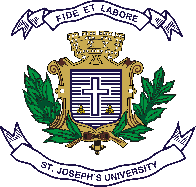  ST. JOSEPH’S university, BENGALURU-27M.S.W - I SEMESTERSEMESTER EXAMINATION: OCTOBER 2022(Examination conducted in December 2022)SW 7421 – Working with Individuals and FamiliesTime- 2 Hours		                                     	                    	    Max Marks-50This question paper contains TWO printed pages and THREE partsPART - AAnswer any FIVE of the following.				  	     5X2=10Define Social case work.Write a short note on any two Learning Disabilities among children.Explain any three basic counselling skills.What is palliative care? Explain.What are the important features of crisis counselling?What is home visit? Mention its importance.Mention any eight skills of a case worker. PART - BAnswer any FOUR of the following.						    4X5=20Explain problem solving model in social case work with an example.Explain the components of social case work with examples.  What are the important aspects of client-case worker relationship. Explain social case work in school setting with examples.  Explain principles of social case work. PART - CAnswer any TWO of the following.					2 X 10 = 20 The attending doctor refers a woman patient admitted in the female surgical ward to the social case worker of a government hospital. She is reported to be unwilling to undergo operation, which she has postponed twice before. Explain the step-wise social case work process to work with the client.Mohan has been addicted to Alcohol and drugs and is jobless, he was referred by a family member to a social case worker, what would be the action plan, explain the process of case work and focus on the intervention.Explain the role of social case workers in working with women and people with disabilities. 